MULTIP Moravia s.r.o., Palackého 1135/27, 741 01 Nový JičínIČ: 16627971, zapsaná v obchodním rejstříku, vedeném u Krajského soudu v Ostravě v Oddíle C, vložka 632Kupní smlouvauzavřená dle ustanovení S 2079 a násl. Občanského zákoníku č. 89/2012 Sb., v platném zněníMULTIP Moravia s.r.o., Palackého 1135/ 27, 741 01 Prodávající :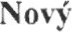 JičínJednající: Ing. Martinem Benčákem, jednatelem IČO: 16627971 DIČ: 6627971č. účtu: 1278872/0800 banka: Česká spořitelna Ostrava zapsáno v OR u KS Ostrava, oddíl C, vložka 632Základní škola, Mateřská škola Kopřivnice, 17.Iistopadu 1225 Kupující (objednatel):okres Nový Jičín, p.o.17. listopadu 1225/20742 21 KopřivniceZastoupená: Mgr. Zdeňkou HavlíkovouIČO: 47998121l. Předmět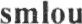 Prodávající se zavazuje odevzdat (dodat) shora uvedenému kupujícímu školní nábytek, v druhu, množství, ceně, dodací lhůtě a místu plnění na základě jeho objednávky č.6220425, dle dále uvedené specifikace viz. potvrzení objednávky a umožnit kupujícímu nabýt vlastnické právo k předmětu smlouvy a kupující se zavazuje předmět kupní smlouvy převzít a zaplatit prodávajícímu sjednanou kupní cenu.II. Kupní cena Kupní cena je stanovena dohodou smluvních stran a činí:Cena bez DPH	75 706,36 Kč	DPH	15 898,34 KčKupní cena celkem 91 604,70 KčPodrobný popis a ceny jsou uvedeny v příloze - potvrzení objednávkyV případě, že dojde ke změně základní sazby DPH, je zhotovitel oprávněn účtovat DPH v platné výši.VII. Závěrečná ustanoveníJestliže je nezbytné podle této smlouvy nebo podle zákona doručit jakoukoliv písemnost druhé smluvní straně nebo je to vhodné z důvodu právní jistoty, má se za to, nebude-li prokázáno datum jejího skutečného doručení, že k doručení písemnosti došlo třetího dne následujícího po dni jejího odeslání k doručení na adresu smluvní strany-adresáta uvedenou v záhlaví této smlouvy, a to i v případě, pokud se zásilka s písemností vrátí smluvní straně odesílateli- zpět z jakéhokoliv důvodu. V případě doručování elektronickou poštou (emailem) nebo telefaxem se písemnosti zasílají na kontaktní spojení smluvním stranám prokazatelně známá a za doručené se považují dnem odeslání druhé smluvní straně.Osoby podepsané za obě smluvní strany prohlašují, že jsou oprávněny jednat jménem smluvních stran nebo v jejich zastoupení, že si smlouvu před jejím podpisem přečetly a souhlasí s jejím zněním.Smlouva se podepisuje ve dvou vyhotoveních, z nichž každá strana obdrží po jednom vyhotovení.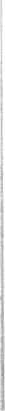 Na právní vztahy zde neuvedené se použijí příslušná ustanovení občanského zákoníku 2079 a násl.Smlouva nabývá platnosti dnem podpisu.Nesdílnou součástí této kupní smlouvy jsou příloha — potvrzení objednávky a dále obchodní podmínky společnosti MULTIP Moravia s.r.o. ze dne 1.4.2019, které jsou k dispozici na internetových stránkách společnosti.V Kopřivnici dne 13.05.2022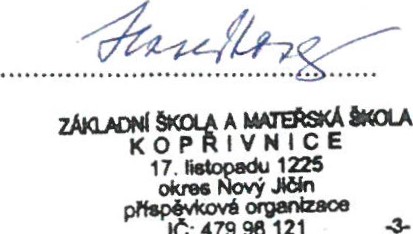 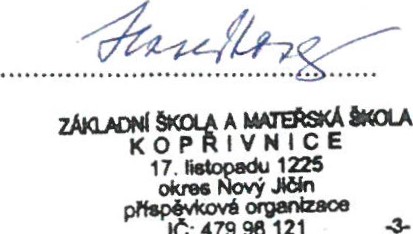 V Novém Jičíně dne 13.05.2022 Digitálně podepsal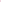 Ing. Martin Ing. Martin Benčák	Benčák	Datum: 2022.05.18+02'00'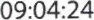 Ing. Martin BenčákPOTVRZEN Í OBJEDNÁVKY	Číslo: 6220425Obchodní čísloSleva/Název zboží	Množství Jed.	Cena s DPH Přirážka	Částka s DPH	DPH262041323112004lavice GABI IM vs3 rektifikace	22,00	ks	2681,00 0,00	58982,00	21%Deska 22 mm buk s oblými rohy, s košem, POZOR: 11 háčků vlevo a 11 háčků vpravolavice výškově nastavitelná, 1-místná, vel. 3-5, s odkládacím košem, barva kovové konstrukce RAL 2004 - oranžová, deska z LTD buk tl. 22 mm s oblými rohy261060300022004židle GABI vs3 R2004	22,00	ks	1408,00 0,00	30976,00	21%židle výškově nastavitelná, vel. 3-5, barva kovové konstrukce RAL 2004 - oranžová, sedák a opěrák z bukové překližky262612620112004 katedra GABI 2šz rektif. R2004	1,00	ks	6468,00 0,00	6468,00	21%Deska 22 mm buk s oblými rohy, pravé provedení, jednoduchý zámek, 2 zásuvkykatedra se dvěma zásuvkami s jednoduchým zámkem, vel. 6, deska z LTD buk tl. 22 mm s oblými rohy, barva kovové konstrukce RAL 2004990017 sleva na dodávku nábytku -5%	-5,00	96426,00	0,00 	-482121%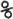 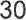 990053+doprava 0% - zak. nad 50 tis.		x	0,00 	0,00	21%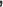 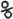 	Strana: 1	obj č. 6220425Prodávající:MULTIP Moravia s.r.o.Palackého 1135/27 74101 	Nový Jičínlčo: 16627971 Dič: CZ16627971OR: Zapsáno dne 6.5.1991 VOR u KS v Ostravě - odd. C. vložka 632Kupující:Základní škola a Mateřská škola Kopřivnice,17.Iistopadu 1225 okres Nový Jičín, příspěvková or17. listopadu 1225/20 74221 	Kopřivnicelčo: 47998121 Dič:Příjemce:Datum vystavení: 13.05.2022 Datum dodání:	30.06.2022Smlouva-objednávka: 1 1-5-2022 Číslo zakázky:	6220425 Doprava: